A.  Subject/Topic:  B.  Link to Achievement of VIU Objective:
(Found on pages 10 & 11 of the Academic Plan)C.  Implications:  Timing	       Financial	       Facilities	       Human Resources	       Communications	       Policy / Legal	       Technology	       Operations	       Other	     C.  Recommendation and Accountability:Prepared by:      	Date:      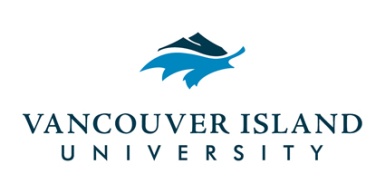 Vancouver Island University
President’s Council
Agenda Briefing Note